Приказ «О создании бракеражной комиссиина 2021-2022 учебный год»01.09.2021Приказ №_40-О___по МБОУ «Кищинская СОШ имени Гасбала Сулейманова»                                          от 01.09.2021г.«О создании бракеражной комиссии на 2021-2022 учебный год»В целях осуществления  контроля над организацией питания школьников, соблюдения технологии приготовления пищи, использования качественного ассортимента продуктов питания в школьной столовой на основании норм СанПиНа при организации питания приказываю:1.                утвердить  бракеражную комиссию  на 2021-2022 учебный год в следующем составе:председатель комиссии и  ответственная за организацию питания участников образовательного процесса -  Алиев Ш.М., зам. директора по ВР;член комиссии -  Магомедов М.А., и.о. зам. директора по АХЧ;член комиссии – Магомедова О.Ю., учитель начальных классов, член комиссии;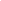 Магомедова Манни М.- медицинский работник школы.2.                Установить срок работы;3.                Членам бракеражной комиссии ежедневно в бракеражном журнале отмечать качество готовой продукции, норму выхода готовых блюд.4.                Членам бракеражной комиссии в соответствии с планом, осуществлять периодические проверки закладки продуктов, условий хранения, качества поступающих продуктов, качество выхода продуктов питания и готовых блюд. Данные проверок оформлять соответствующим актом с последующей передачей руководителю школы.5.                Работникам пищеблока, заведующей питанием детей оказывать содействие членам бракеражной комиссии во время проверок.6.                Контроль за исполнением данного приказа возложить на Магомедова М.А.Директор школы:                                                Магомедов Р.М. 